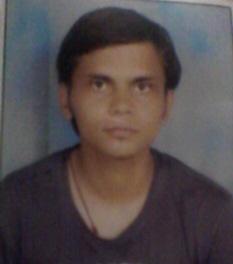 Curriculum Vitae Name:                                                                                  	Aditya MaanCareer Objective:                                                                                                                             To Excel In My Field Through Hard Work, Research, Skills And Perseverance. To Serve The Organisation With the Best Of My AbilitiesEducational Qualification                                                                                                                             Projects & Assignment:Title			         : Comparative Analysis Of Finacial Services Of Sharekhan		      Duration			  :  8 Weeks In Sharekhan Pvt. Ltd                     Project Description :  This Project Contains Various Financial Information And                                                         Profile Of Sharekhan Pvt Ltd.Title				   : Export And Import Procedure In a Textile Industry		      Duration		          : 8 weeks In Amar Exports (India)                     Project Description : This Project Report Has The Export And Import Procedure Of
                                                          Textile Industry                                                                                                                 Training: In  Amar Exports (India) In The Year 2011 For 2 Months In Share Khan India Pvt. Ltd In The Year 2013 For 2 MonthsExtra Curriculum Activities: Participated In Discipline Management Team. Paricipated In Co-ordination Team Participated In Core Committee Participated In Quiz CompetitionComputer Skills:   Basic Skills Of MS Office   Microsoft Office Programs (Word, Excel, PowerPoint, Acess)   Adobe Photoshop, Adobe Reader, Tally 9Erp   Ability To Work With Several Operating Systems Of Microsoft Windows, Mac OSXPersonal Profile:Date of Birth			:      28-09-1991Father’s Name		: 	Suresh Kumar MaanPresent address		:	Prahlad Pur Delhi- 110042Marital status		: 	UnmarriedSex					:	MaleNationality			: 	IndianEmail Id                      :      adityamaan09@gmail.comContact No.                :      9811293275, 8510888788Declaration:I hereby declare that the above-mentioned information is correct up to my knowledge and I bear the responsibility for the correctness of the above-mentioned particulars and if given a chance I would leave no stone unturned complete the task assigned to me.										Course with SpecializationYear of PassingName of Board/University/Institute%ageDivisionM.B.A (Finance & Marketing)2014G.G.S.I.P University66IstB.B.A (Marketing)2012Bharati Vidyapeeth  University56IIndXIIth 2009CBSE50IIndXth2007CBSE60Ist